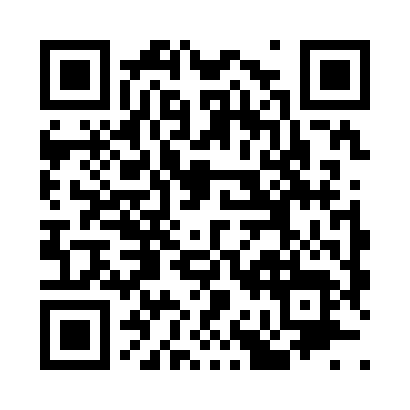 Prayer times for Akin, Colorado, USAWed 1 May 2024 - Fri 31 May 2024High Latitude Method: Angle Based RulePrayer Calculation Method: Islamic Society of North AmericaAsar Calculation Method: ShafiPrayer times provided by https://www.salahtimes.comDateDayFajrSunriseDhuhrAsrMaghribIsha1Wed4:516:141:105:008:079:302Thu4:496:131:105:008:089:313Fri4:486:111:105:008:099:334Sat4:466:101:105:018:109:345Sun4:456:091:105:018:119:356Mon4:446:081:105:018:129:367Tue4:426:071:105:018:139:388Wed4:416:061:105:018:149:399Thu4:396:051:095:028:159:4010Fri4:386:041:095:028:169:4211Sat4:376:031:095:028:179:4312Sun4:356:021:095:028:179:4413Mon4:346:011:095:038:189:4514Tue4:336:001:095:038:199:4715Wed4:325:591:095:038:209:4816Thu4:305:581:095:038:219:4917Fri4:295:571:095:048:229:5118Sat4:285:571:105:048:239:5219Sun4:275:561:105:048:249:5320Mon4:265:551:105:048:259:5421Tue4:255:541:105:058:269:5522Wed4:245:541:105:058:269:5723Thu4:235:531:105:058:279:5824Fri4:225:521:105:058:289:5925Sat4:215:521:105:068:2910:0026Sun4:205:511:105:068:3010:0127Mon4:195:511:105:068:3010:0228Tue4:185:501:105:068:3110:0329Wed4:175:501:115:078:3210:0430Thu4:175:491:115:078:3310:0531Fri4:165:491:115:078:3310:06